Brandon M. Lovett, City ManagerMichael D. Holmes, Comptroller/City Clerk Jeffrey Baker, Supt. Public Works Robert Drake, Police ChiefSara Getman, Recreation SupervisorKevin Mumford, Supt. Waste Water TreatmentRobert Mumford, Supt. Power & LightCITY OF SHERRILL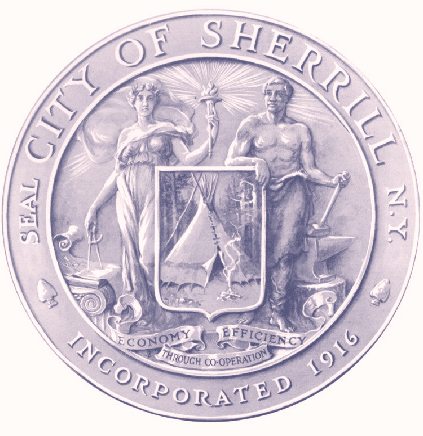 COMMISSIONERSWilliam Vineall, Mayor Jason Merrill, Deputy Mayor Thomas DixonPatrick Hubbard Joseph Shay377 Sherrill Rd. Sherrill, N.Y. 13461 Telephone: (315) 363-2440 Fax: (315) 363-0031 www.sherrillny.orgSherrill Community Activity Center139 East Hamilton Ave, (315) 363-6525Facility Rental & Bowling Fees and Information -Individuals may arrive 30 minutes before their reservation to set up.  CAC staff will be assisting with any cleanup from the previous event during this time.  If individuals need more set up time they must rent the space for additional time.  Individuals must plan to clean up and remove all materials and vacate the room by the end of their rental time.  There are usually many reservations and this will allow everyone to have a positive experience and stay on schedule.  For bowling events individuals will use the gym or upstairs room first and then bowl.  When individuals start to bowl they must remove everything from the room so that it can be setup for another event.-Individuals reserving the space must pay a deposit at time of reservation equal to 1 hour of the rental fee.  This deposit is non-refundable.  If the reservation must be cancelled, the individual must do so 72 hours in advance.  If the cancellation is made less than 72 hours in advance or the individual does not show up the individual will be billed.-The gym may be used for “open gym” for basketball, etc. when it’s available.  The gym may not be reserved for “open gym”.  The fee for open gym is $3/per person/per hour.-Organizations and individuals who are holding classes or using bounce houses or other equipment from other vendors must provide liability insurance.  -Policies, rates, availability etc. are subject to change.  Brandon M. Lovett, City ManagerMichael D. Holmes, Comptroller/City Clerk Jeffrey Baker, Supt. Public Works Robert Drake, Police ChiefSara Getman, Recreation SupervisorKevin Mumford, Supt. Waste Water TreatmentRobert Mumford, Supt. Power & LightCITY OF SHERRILLCOMMISSIONERSWilliam Vineall, Mayor Jason Merrill, Deputy Mayor Thomas DixonPatrick Hubbard Joseph Shay377 Sherrill Rd. Sherrill, N.Y. 13461 Telephone: (315) 363-2440 Fax: (315) 363-0031 www.sherrillny.orgSherrill Community Activity Center139 East Hamilton Ave, (315) 363-6525Facility Rental & Bowling Fees and InformationRental AgreementName:______________________________________  Organization Name (if applicable):_____________________________Address: _____________________________________________________________________________________________Phone:_______________________________   Email: _________________________________________________________Date of Rental: __________  Time: _____________  Set up time (30 minutes prior):_________  Bowling Time: ___________Space Requested: __________________ Type of Event: ____________________________   Number of People: __________Equipment Needed/Set up needs (tables, chairs, etc.): ________________________________________________________Rental Fee: _____ x # of hours ____= _______		Bowling Fee: $4.25 x # of bowlers _____  Toddler Party Fee _____Amount & Date of Deposit: ____________________________I understand that I may arrive 30 minutes prior to my reservation to set up and that CAC staff will be assisting with any cleanup from the previous party during this time.  Any additional setup time needs must be built into my rental time.  I understand that I must plan to clean up and remove all materials and vacate the room by the end of my rental time because there are usually many reservations and this will allow everyone to have a positive experience and stay on schedule.  I understand that if I’m having a bowling event my group will use the gym or upstairs room first and then bowl.  We will remove everything from the room before we start to bowl.  I paid a deposit as noted above which is non-refundable.  I understand that if I must be cancel, I must do so 72 hours in advance or I will receive a bill.  I understand that I am responsible for all individuals attending my event and I have provided liability insurance if required.__________________________________________________________	_______________________Requester Signature								Date__________________________________________________________	_______________________Approved By Signature								DateGym or Upstairs Room$40 resident/$50 non-resident/per hour$30 non-profit/class/organization/per hourOff Season (approximately May-August)$50 resident/$60 non-resident/per hourGym or Upstairs RoomFor Bowling EventBowling Fee for Events$30 resident/$40 non-resident/per hour$20 non-profit/class/organization/per hour$4.25/1 game & shoes/per personToddler PartiesFor Kids 6 and Under OnlyGym Only$100 resident/$120 non-residentFee is for 2 hours of gym use including use of 1 small bounce house, roller coaster toy, balls, etc.*Bounce House is for kids 6 and under only, 4 kids at a time and Roller Coaster is for kids 6 and under with a maximum weight of 75 lbs. Proper use of equipment and supervision by adults 21 or over is required.  Open Bowling$3.25/game and $1/shoesAdult Bowling League Fee$9.50/3 gamesYouth & Senior Groups & League Fees$2.75/game or $5.50/2 games- Thursday & Saturday Kids Leagues or $8.25/3 games- Saturday Kids/Sunday Junior/Thursday Morning Senior LeaguesSenior Bowling Discount$2/game, Wednesdays 10am-12pm only